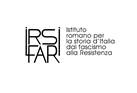 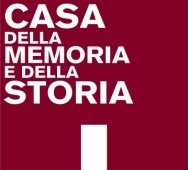 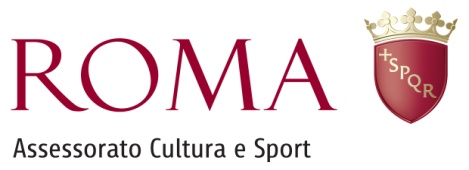 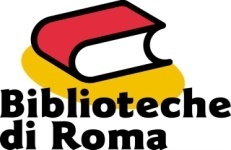 Orizzonti globali, umanità in movimentoCorso di formazione per docenti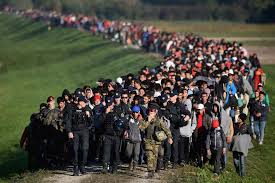 Roma, 2 dicembre 2015  ore 9.30 Casa della Memoria e della StoriaVia San Francesco di Sales, 5Istituto romano per la storia d’Italia dal fascismo alla ResistenzaInfo: irsifar@libero.it telefono 066861317